PASKUTINĖS SAVAITĖS PLANO LENTELĖ 1b klasė (06-01- 06-04)Susitikimų Zoom laikas:Pirmadienis- trečiadienis (nuo 11 val.)PIRMADIENISGegužės 4 d.                                                                                    ANTRADIENISGegužės 5 d.TREČIADIENISGegužės 6 d.KETVIRTADIENISKnygų grąžinimas mokytojoms ir bibliotekai.Ketvirtadienį knygoms grąžinti mums paskirtas laikas nuo 9.45 val. iki 10.15 val. Atnešti:tvarkingus „Pupa“, „Riešutas“, „Gilė“ vadovėlius;kitas knygeles, kurias esi pasiėmęs iš mokyklos bibliotekos (jei esi);atnešk parodyti mokytojai savo pupos ir riešuto pratybų trečias dalis, o gilės antrą dalį.                                                     PENKTADIENIS                           VALIO! ATOSTOGOS!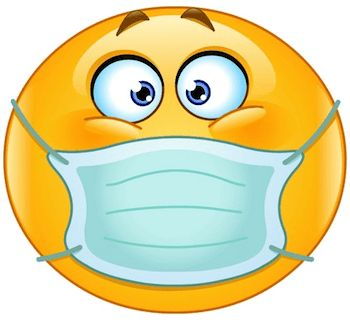 PIRMADIENISANTRADIENISTREČIADIENISKETVIRTAFIENISLietuvių kalbaTema: Mano atostogos Lietuvių kalbaTema: Saugios atostogosLietuvių kalbaTema: Paskutinė pamokaKnygų grąžinimas mokytojoms ir bibliotekai.Lions QuestTema: Birželio pirmoji vaikų gynimo diena.Dailė ir technologijos/Kūno kultūraTema: Vasaros spalvos ir sveikas gyvenimo būdasEtika (integruota su lietuvių kalba)Tema: Saugios atostogosTikyba prisegtukeKnygų grąžinimas mokytojoms ir bibliotekai.KonsultacijaTema: Neatliktų užduočių užbaigimas. Pakviesti mokiniai papildomai jungiasi prie trečios  zoom pamokos.KonsultacijaTema: Neatliktų užduočių užbaigimas. Mokiniai, kuriems reikia pagalbos jungiasi prie zoom pamokos, prieš tai informavę mokytoją kokios pagalbos reikia.Konsultacija pageidaujantiems mokiniamsKnygų grąžinimas mokytojoms ir bibliotekai.ŠokisTema: 3/4 muzikos metras šokis lėtas valsasTemaUždavinysPriemonėsVertinimasVertinimasVertinimasLietuvių kalbaLietuvių kalbaLietuvių kalbaLietuvių kalbaLietuvių kalbaLietuvių kalbaMano atostogosSklandžiai skaitys tekstą, be klaidų užrašys miestų ir upių pavadinimus.Darbas su vadovėliu.Pratybų užduotysTeksto suvokimo užduotisDarbas su vadovėliu.Pratybų užduotysTeksto suvokimo užduotisEduka teksto suvokimo užduotis. 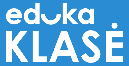 Eduka teksto suvokimo užduotis. Lions QuestLions QuestLions QuestLions QuestLions QuestLions QuestBirželio pirmoji vaikų gynimo dienaDaugiau sužinos apie vaikų gynimo dieną, vaikų teises ir pareigas.Visa medžiaga zoom pamokoje           Visa medžiaga zoom pamokoje           Visa medžiaga zoom pamokoje           KonsultacijaKonsultacijaKonsultacijaKonsultacijaKonsultacijaKonsultacijaNeatliktų užduočių užbaigimas. Pakviesti mokiniai papildomai jungiasi prie trečios  zoom pamokos.Pakartos raides, rašys sakinių diktantą, atliks neatliktas užduotis.Kam reikės jungtis informuosiu asmeniškai. Konsultacijos metu rašysime diktantą. Neužbaigtas užduotis mokiniai užbaigia savarankiškai.Individualios eduka užduotys.   Individualios eduka užduotys.   Individualios eduka užduotys.   TemaUždavinysPriemonėsVertinimasVertinimasLietuvių kalbaLietuvių kalbaLietuvių kalbaLietuvių kalbaLietuvių kalbaSaugios atostogosDalyvaudami diskusijoje, aptariant mokytojos pateiktą medžiagą, prisimins saugaus elgesio taisykles. Sužinos kokių taisyklių reikia laikytis, kad vasaros atostogos būtų saugios.Pamoka zoom platformojePamoka zoom platformojePer vasaros atostogas nepamiršti paskaityti. Dailė ir technologijos/Fizinis ugdymas Dailė ir technologijos/Fizinis ugdymas Dailė ir technologijos/Fizinis ugdymas Dailė ir technologijos/Fizinis ugdymas Dailė ir technologijos/Fizinis ugdymasVasaros spalvos ir sveikas gyvenimo būdasStengsis daugiau laiko praleisti gryname ore, vaikščios žais judriuosius žaidimus, Pastebės ir gėrėsis gamtos grožiu.Daugiau laiko praleisk gryname ore. Išeik į lauką, aktyviai judėk, bėgiok, žaisk, važiuok dviračiu ar paspirtuku. Pastebėk vasaros spalvų, gyvūnijos grožį ir gamtoje elkis atsakingai.Daugiau laiko praleisk gryname ore. Išeik į lauką, aktyviai judėk, bėgiok, žaisk, važiuok dviračiu ar paspirtuku. Pastebėk vasaros spalvų, gyvūnijos grožį ir gamtoje elkis atsakingai.Vasaros atostogų užduotys.KonsultacijaKonsultacijaKonsultacijaKonsultacijaKonsultacijaNeatliktų užduočių užbaigimas. Mokiniai, kuriems reikia pagalbos jungiasi prie zoom pamokos, prieš tai informavę mokytoją kokios pagalbos reikia.Pabaigs nebaigtas užduotis, (jeigu tokių yra) esant reikalui kreipsis pagalbos į mokytoją.Individualiai pagal poreikį.TemaUždavinysPriemonėsVertinimasVertinimasLietuvių kalbaLietuvių kalbaLietuvių kalbaLietuvių kalbaLietuvių kalbaPaskutinė pamokaAtlikdami linksmąsias užduotis atsisveikins su pirmąja klase.Visos užduotys zoom pamokoje.Visos užduotys zoom pamokoje.Etika/Lietuvių kalba/TikybaEtika/Lietuvių kalba/TikybaEtika/Lietuvių kalba/TikybaEtika/Lietuvių kalba/TikybaEtika/Lietuvių kalba/TikybaSaugios atostogosDalyvaudami diskusijoje, aptariant mokytojos pateiktą medžiagą, prisimins saugaus elgesio taisykles. Sužinos kokių taisyklių reikia laikytis, kad vasaros atostogos būtų saugios.Etika integruota su lietuvių kalba (antradienis)Tikyba prisegtukeKonsultacijaKonsultacijaKonsultacijaKonsultacijaKonsultacijaKonsultacija pagal poreikį pageidaujantiems mokiniamsKonsultuosis dėl neaiškių jiems užduočių, atliks nebaigtas užduotis.